زانكوي سةلاحةددين-هةوليَر كوَليذي ثةروةردةي جةستةي و زانستة وةرزشيةكان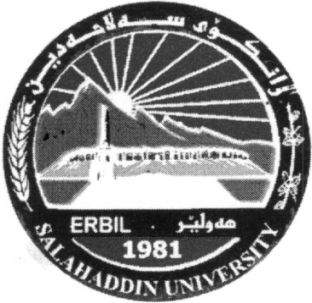 بةشي ياريية تاكةكانذياننامـةي خـودي زانستي ثروفيسوَر دكتورحوسيَن سةعدي ئيـبــراهيم ماموَستاي ريطاكاني وانةوتنةوةلقي ياريية تاكةكان– كوَليذي ثةروةردةي جةستةي وزانستة وةرزشيةكانزانكوَي سةلاحةددين-هةوليَرثسثوَر (ريطاكاني وانةوتنةوة - والبايوميكانيك)ناونيشانى نامةناردن:زانكوَي سةلاحةددين–كوَليذي ثةروةردةي جةستةي وزانستة وةرزشيةكان / هةوليَر-عيراق ثةيوندي تةلفون:+9640662552354هةلطر: ئاسيا :+9647701495588 	كوَرك :  +9647504625329ثوَستةى ئةلكتروني:dr.hussein_hirany1972@yahoo.comDr.Hussein_Sadi@hotmail.comhussein.ibrahim@su.edu.krd...............................................................1437 هـ       	       	              2717 ك                                                      2016 م الربيع الاول                             سةرماورز                                                 تشريني الثاني  يةكةم: زانياري كةسايةتيناو: د.حوسيَن سةعدي ئيـبــراهيمنازناوي زانستي:ثروفسيوربةروارو شويني لة ديك بوون: 24/6/1972- هةريمي كوردستان/هةوليَرثيشة :  ماموَستا ي ريطاكاني وانة وتنةوةشويني كاركردن : كوَليذي ثةروةدةي جةستةي و زانستة وةرزشيةكان–زانكوَي سةلاحةددينباري كوَمةلايةتي : خيزاندارثسثوري طشتي: ريطاكاني وانة وتنةوة -والبايوميكانيكثسثوري وةرد: ريطاكاني وانة وتنةوة -وبايوميكانيك لةياريةكاني طوَرثان ومةيدان    دووةم: شاياني زانستيدرضوي ئامادةي–بةشي ويذةي-ئامادةي هةلمةتي كوران هةوليَر/1990.برونامةي بةكالوريوس كوَليذي ثةروةدةي وةرزشي –زانكوَي سةلاحةددين لة بةرواري(29/7/1995) وبة ثلةي يةكةم لةسةر بةش.بروانامةي ماستةرلةزانستي ثةروةدةي وةرزشي –زانكوَي سةلاحةددين لة زانستي بايوميكانيك لةياريةكاني طوَرثان ومةيدان بةثي فرماني زانكوَ (3/2/6887) في (7/12/1999) باش تةواو كردني خويندني كورسات زور بةباشي وتاوتوكردني نامةى ماستةري وبةسةرثةرشتي بةريَز دكتور صفاء الدين طه محمد وبةدةست هيناني يةكةم لةسةر كوَمةلةكةي.بروانامةي دكتوراة لةزانستي ثةروةدةي وةرزشي –زانكوَي بةغداد لة زانستي  ريطاكاني وانةوتنةوة وبايوميكانيك لةياريةكاني طوَرثان ومةيدان بةثي فرماني زانكوَ (د/40/1756) في(25/5/2006) باش تةواو كردني خويندني كورسات زور بةباشي وتاوتوكردني تيزي دكتوراي وبةسةرثةرشتي بةريَز  ثروفسيوَردكتور ظافر هاشم الكاظمي وبةدةست هيناني ثلةي يةكةم لةسةر كوَمةلةكةي.        سييَةم: زمانةواني زيندو بيطانة:زانيني  زماني كوردي بةشيوةي ناياب.زانيني زماني عةربي بةشيوةي ناياب.زانيني زماني ئينكليزي بةشيوةي باش.ضوارةم: شارةزايي وزانستي وانةوتنةوة:دامةزرا وةك ماموَستا لةكوَليذي ثةروةدةي وةرزشي –زانكوَي سةلاحةددين بةثي فرماني زانكوَ ذمارة (4/2/5159) وبة ريكةوتي (19/12/1995) كة دةرضوو لة زانكوَي سةلاحةددين.نازناوي زانستي ماموَستاي ياريدةدر وةرطرت بةثي فرماني (4/2/7429) في (25/12/1999) من لة زانكوَي سةلاحةددينثلةي زانستي بةرزكرايةوة لة ماموستاي ياريدةدر بوَ ماموَستا بةثي فرماني زانكوَلة (1/1/6098) في (29/9/2003) كة دةرضوو لة زانكوَي سةلاحةددين.ثلةي زانستي بةرزكرايةوة لة ماموستاي بوَ ثروفسيوَري ياريدةدر لة بةرواري 8/5/2008 بةثي فرماني زانكوَ ذمارة (1/1/14285) في (7/9/2008).ثلةي زانستي بةرزكرايةوة لة ثروفسيوَري ياريدةدر  بوَ ثروفسيوَري لة بةرواري 8/8/2013 بةثي فرماني زانكوَ ذمارة (1/1/14285) في (8/5/2014) كة دةرضوو لة زانكوَي سةلاحةددين.            خامساَ: ضالاكيةكاني راهينةريتي و وانةوتنةوةي:وتنةوةي وانةي البايوميكانيك  لة كوَليذي ثةروةدةي وةرزشي –زانكوَي سةلاحةددين سالي 1995 تاوةكو 1997.وتنةوةي وانةي يارييةكاني طورةثان وميدان لة كوَليذي ثةروةدةي وةرزشي –زانكوَي سةلاحةددين سالي 1995 تاوةكو 2007. وتنةوةي وانةي ريطاكاني وانةوتنةوة لة كوَليذي ثةروةدةي وةرزشي –زانكوَي سةلاحةددين سالي 1995 تاوةكو 2015.وتنةوةي وانةي مادة (ثسثوَر) يارييةكاني طورةثان وميدان لة كوَليذي ثةروةدةي وةرزشي –زانكوَي سةلاحةددين سالي 1998 تاوةكو 2007.سةرثةرشتي كردني خيوتطاي ديدةواني لة كوَليذي ثةروةدةي وةرزشي –زانكوَي سةلاحةددين سالي 1995 تاوةكو 2007.سةروكي ليذنةو سةرثةرشتي كردني ماموَستايان قووتابيان لةكاتي راهيَنان لة قوتابخانةكان لةكوَليذي ثةروةدةي وةرزشي –زانكوَي سةلاحةددين سالي 2000 تاوةكو 2016.سةرثةرشتي كردني ذمارةيةكي زوري تويذينةوةكاني قوتابيني قوناغي ضوارةم لة سالي 1995 تاوةكو ئيستا.شةشةم: تويذينةوة زانستية بلاوكراوةكان:1- علاقة بعض المتغيرات البايوميكانيكية بمستوى الانجاز في فعالية الوثبة الثلاثية. (بلاوكراوةتةوة لة طوفاري زانكوي دهوك)2- تقنين زمن راحة الجهازين الدوري والتنفسي والجهازين العصبي العضلي بين الالعاب الفردية والجماعية.  (بلاوكراوةتةوة لة طوفاري زانكوي دهوك)3-فاعلية التدريب البلايومتريك على مسافة الوثب العمودي وأثرها على انجاز الوثب الطويل وبعض القدرات البدنية الخاصة لطلاب المرحلة الاولى.                                                                   (بلاوكراوةتةوة لة طوفاري زانكوي سةلاحةددين)4-منهج مقترح لتمرينات الاسترخاء وتأثيره على بعض المتغيرات الوظيفية والبايوكينماتيكية في انجاز ركض 400م.  (بلاوكراوةتةوة لة طوفاري زانكوي موسل-كوليذي بنةرتي)5- تأثير التدريب الفتري المنخفض الشدة والتدريب المستمر على بعض المتغيرات الفسيولوجية لمستوى الانجاز في فعالية ركض 800م.                                                                                        (بلاوكراوةتةوة لة طوفاري زانكوي موسل)6-أثر التدريس بأسلوبي الاكتشاف الموجه والتعلم المتبع التقليدي في تعلم الاداء الفني والانجاز لفعالية قذف الثقل. 		 (بلاوكراوةتةوة لة طوفاري زانكوي بةغداد)7-تأثير التدريس بأسلوبي المتدرج الاعتيادي والاجزاء الصعبة من الحركة في تعلم الاداء الفني والانجاز لركض 100م موانع. 		    	                                                          (بلاوكراوةتةوة لة طوفاري زانكوي موسل)	8- العلاقة بين الادراك الحس والتوافق العضلي العصبي وبعض المهارات الهجومية بكرة السلة. (بلاوكراوةتةوة لة طوفاري زانكوي دهوك) 9- Relation of General Attention Focus with some Track and Field Activities/ Thailand Conference.      (كوَنفراسي نيودةوةلةتي لة تايلند)	10- تاثير استخدام اسلوبي نظام التعليم الشخصي والعصف الذهني في التعلم والاحتفاظ  لعدو110م حواجز	 (بلاوكراوةتةوة لة طوفاري زانكوي دهوك)-11 The Impact of Teaching Anxiety with Performance Evaluation in Directing Physical Education for the Student Teachers and the Problems Faced at Secondary Schools in Erbil/ India Conference. (كوَنفراسي نيودةوةلةتي لةهند)12- Program of Dynamic Games and its Impact on Developing Cognitive Abilities for 1st Stage Primary School Students at Erbil/ Cyprus Conference. (كوَنفراسي نيودةوةلةتي لة القبرس)13- The Impact of Using Various Teaching Methods with Partial Method in Learning and Maintaining Disc Throwing/ Singapore Conference. (كوَنفراسي نيودةوةلةتي لةسنغافورة)14- أثر استخدام استراتيجية تقنيات ماقبل التدريس في التحصيل المعرفي لبعض مواد درس الكشافة وتنمية الذكاءات المتعددة.                                                                          (بلاوكراوةتةوة لة طوفاري زانكوي سةلاحةددين )15- علاقة خصائص التعلم والذكاء بالتفكيرالابداعي للاطفال.                                                                             (كوَنفراسي زانستي نيودةوةلةتي بو داهيناني وةرزشي لة الاردن) 16- تأثير استخدام منهج تعليمي باسلوب التعليم المبرمج على وفق بعض المؤشرات البايوكينماتيكية في تعلم الوثب الطويل لدى طلاب السنة الدراسية الاولى-كلية التربية الرياضية/جامعة صلاح الدين                                                                                 (بلاوكراوةتةوة لة طوفاري زانكوي بابل بوَ زانستة ثراكتيةكان)17- الالعاب الصغيرة باستخدام تدريس محطات التدريب الدائري وأثرها في تطوير بعض القدرات البدنية والحركية وتنمية التفاعل الاجتماعي لتلاميذ الصف الاول من التعليم الاساس لمركز محافظة اربيل.                                                                                                    (بلاوكراوةتةوة لة طوفاري زانكوي سةلاحةددين)18- العلاقة بين مؤشرات الرضاء الحركي والارضاء في الاداء في مادتي كرة القدم والعاب الساحة والميدان لطلاب السنة الدراسية الثانية كلية التربية الرياضية جامعة صلاح الدين/اربيل.                                                                                                    (كوَنفراسي زانستي نيودةوةلةتي لة شاري انتاليا ولاتي توركيا)19- تأثير استخدام استراتيجيتي حل المشكلات والمراجعة الذاتية في تدريس فعالية قذف الثقل والقدرة على تنمية التفكير الابداعي لدى طلاب السنة الدراسية الاولى كلية التربية الرياضية-جامعة صلاح الدين/اربيل.                                               (بلاوكراوةتةوة لة طوفاري زانكوي بةغداد ، طوفاري 24، ذارةضوارة، كانونييةكةم 2012)  20- تأثير أسلوب المتدرج المتقدم بطريقتي التدريب (الفتري-والمستمر) في اكتساب ركض 1500م(كوَنفراسي زانستي نيودةوةلةتي بو راهينان وفسيولوجي وةرزشي لةكوَنفراسي زانستي نيودةوةلةتي لة 3-4/12/2012)21- تأثير اسلوب التعلم التعاوني على وفق بعض المؤشرات البايوميكانيكية في تعلم فعالية الوثبة الثلاثية والاحتفاظ به                                                     (كونفراسي زانستي وثسثوري بايوميكانيكي وشيكردنةوةي جوولةي 5-6/12/2012) 22- تأثير التدريس باسلوب دائرة التعلم وفق إستخدام تقنيات التعليم في الاكتساب والإحتفاظ ببعض أنواع التصويب بكرة السلة                                                                                                  (بلاوكراوةتةوة لة طوفاري زانكوي موسل)23- تأثير التدريس باستخدام استراتيجية التفكير المتشعب في التحصيل المعرفي وتعلم المهارات الاساسية بالتنس والاحتفاظ به.                                                             (كوَنفراسي زانستي نيودةوةلةتي لة شاري انتاليا 11-14/11/2012)24- تأثير التدريس باستخدام الرزم التـعليمية المبرمجة باسلوبي الاكـتشاف الموجه والتفكير المتشعب في التحصيل المعرفي وتعلم المهارات الاساسية بالتنس والاحتفاظ به                                          (بلاوكراوةتةوة لة طوفاري زانكوي بةسرة)25-تأثير منهج تعليمي مقترح بالاسلوب الامري وفق أنماط التعلم بالأنموذج لإكتساب بعض المهارات الأساسية بكرة الطاولة وتنمية الاتجاه النفسي نحو درس التربية الرياضية.    (بلاوكراوةتةوة لة طوفاري زانكوينيودةولةتي صنعا بوَزانستي ثةروةدةي و دةروني )   لة(طوفاري 9)   (ذارة 1) 2012 م26-تأثير التدريس وفق استراتيجية نموذج التعلم البنائي وخريطة الشكل السبعة المعرفي في تعلم الاداء المهاري لفعالية ركض 110م حواجز وتنمية دافعية الاتقان لدى الطلاب.(بلاوكراوةتةوة لة طوفاري شارةزاي نيودةوةلةتي زانكوي الجزائر لة 25/12/201327-التدريس الفعال باستخدام تداخل استراتيجيتي فرق التعلم وتقسيمات التحصيل بطريقة التمرين (الثابت-والمتغير) واثرهما في اكتساب فعالية قذف الثقل                                (بلاوكراوةتةوة لة طوفاري زانكوي تكريت 1/9/2013 )28-تأثير أسلوبي من التدريس في اكتساب بعض المهارات الاساسية في درس كرة القدم (بلاوكراوةتةوة لة طوفاري زانكوي دهوك 27/2/2014)29-أثر استراتيجية خرائط المفاهيم في تعلم واحتفاظ بعض المسكات الاساسية بالمصارعة الحرة   (بلاوكراوةتةوة لة طوفاري زانكوي بابل 23/8/2014 )30- دراسة واقع درس التربية الرياضية في المدارس الثانوية للبنات من وجهة نظر المعلمات في مركز محافظة اربيل(كوَنفراسي زانستي نيودةوةلةتي لة انقرة3-4/9/2014) 31- تاثير أسلوب دائرة التعلم وفق استخدام تقنية التعلم عارضة البيانات في تعلم عارضة البياناتكوَنفراسي زانستي نيودةوةلةتي لة الامارات (دبي)20-21/12/2013)32-تأثير التدريس بأستخدام الرزم التعليمية في تعلم واحتفاظ المهارات الاساسية بالتنس كوَنفراسي زانستي نيودةوةلةتي لة زانستي وةرزشي (بةرهةلستي طوَراو) لةالاردن 5-7/11/2014)33-تأثير التدريس باستخدام اسلوب الاكـتشاف الموجه في التحصيل المعرفي وتعلم المهارات الاساسية بالتنس والاحتفاظ بهكوَنفراسي زانستي نيودةوةلةتي لة مملكة البحرين 18-20/12/2014 34-تأثير استخدام الطريقة الجزئية بالاسلوب العكسي في اكتساب فعالية الوثبة الثلاثيةكوَنفراسي زانستي نيودةوةلةتي ضوارةملة أوهاريتولاتي المقدونيا (يوغسلافيا) بو زانستي روَشنبيري وةرزشي  22-26/5/201535- فاعلية استراتيجية الاكتشاف الموجه بأسلوبي المتسلسل والعشوائي في اكتساب بعض المهارات الحركية بكرة القدم.                                 بلاوكراوةتةوة لة طوفاري زانستة مروفاييةكان زانكوي كوية 31/3/2014 36-تأثير أسلوب التعلم باللعب باستخدام الالعاب الحركية والرياضيات في تطوير بعض القدرات البدنية والحركية والتحكم الحركي لتلاميذ الصف الاول الابتدائي      (بلاوكراوةتةوة لة طوفاري زانكوي بغداد) لة (طوفاري23)   (ذارة 3) ،   أيلول   2011 م37- The Impact of Using Mind Maps Strategy on Students Knowledge Acquisition and their Trends Development towards Teaching Methods Course at the College of physical Education  ( International Journal of Research and Applied Studies) (India) ISSN: 2349-4891   IMPACT FACTOR= 2.656(بلاوكراوةتةوة لة طوفاريكي زانستي نيودةوةلةتي لة ولاتي (هند)	حةوتةم: ئةندام لة سةنديكاو ليذنة زانستيةكان:1- ئةندام لة ليذنةي زانستي كوَليذي ثةروةدةي وةرزشي زانكوي سةلاحةددين سالي 1998.2- ئةندام لة سةنديكاي ماموَستايان لةسالي1995 تاوةكو ئيستا.3- ئةندامي ليذنةي تاقي كردنةوةي خويندني قوتابيني بكالوريوس لة سالي  1999 -2004.4- ئةندامي ليذنةي بالا لةئاهةنطي دةرضواني قووتابياني زانكوَي سةلاحوددين لةسالي 1996 -2015.5- برياردةري ليذنةي بةرزكردنةوةي ثلةي زانستي كوَليذي ثةروةدةي وةرزشي زانكوي سةلاحةددين سالي2010-20126- ئةندامي طوفاري زانكوَ زانستي هةر لةسالي  2009 تاوةكو 20117- ئةندامي طوفاري زانكوَ  بوَ زانستة بنةرتيةكان هةر لةسالي  2012 تاوةكو 2017.8- برياردةري ليذنةي خويندني بالا لةسالاني خويندني 2014-2017 هةشتةم: كوَليذةكاني كة تيادا بةشداربوي لةوانةوتنةوةوتنةوةي وانةي ريطاكاني وانةوتنةوةلة كوَليذي ثةروةدةي وةرزشي زانكوي سوَران سالي 2007-2008.وتنةوةي وانةي تويذينةوةي زانستي لة كوَليذي ثةروةدةي وةرزشي زانكوي سوَران سالي  2007-2008.وتنةوةي وانةي طورثان ومةيدان لة كوَليذي ثةروةدةي وةرزشي زانكوي سوَران سالي 2007-2008.وتنةوةي وانةي بايوميكانيك لة كوَليذي ثةروةدةي وةرزشي زانكوي سوَران سالي 2007 -2008.نوَيةم : ليَذنةوثوَستة كارطيريةكان:دانرا بة سةروَكي لقي ياريية تاكةكان لة سالي  2009 تا سالي  2013.وةرطرتني ثوَستي راطري كوليذ بةوةكالةت ضةند جاريك.برياردةري ليذنةي بةرزكردنةوةي زانستي لة كوَليذي ثةروةدةي وةرزشي زانكوي سةلاحةددين سالي 2010-2012. برياردةري ليذنةي خويندني بالاَ لة كوَليذي ثةروةدةي وةرزشي زانكوي سةلاحةددين سالي 2014 تاوةكو ئيستا.وةرطرتني ثوَستي بةرثةرسي خويندني بالاَ  بةوةكالةت ضةند جاريك.سةروكي ليذنةي زانستي  لقي ياريية تاكةكان لةسالي 2012 تاوةكو 2015.راطري كوَليذي ثةروةدةي جةستةي و زانستة وةرزشيةكان زانكوي سةلاحةددين لة 12/ 2/ 2017دةيةم: خويندني بالاَ:يةكةم: سةرثةرشتياري كردني ضوارضيوةي تويذينةوةي قووتابياني خويندني بالاَ (ماستةر) سالي 2006 تاوةكو ئيستا.دووةم: ئةندامي ليذنةي تاقي كردنةوةي وةرطرتني قووتابياني خويندني بالا (ماستةر) سالي 2007-2015سييَةم: ئةندامي ليذنةي تاقي كردنةوةي كورسي يةكةم ودووةم قووتابياني خويندني بالا(ماستةرو دكتوارة) سالي 2009 ضوارةم: سةرثةرشتياري كردني قووتابياني خويندني بالا (ماستةرو دكتوارة) لة كوَليذي ثةروةدةي وةرزشي زانكوي سةلاحةددين:-ابراهيم موسى ابراهيم (دهوك) –ماستةر - لة كوَليذي ثةروةدةي وةرزشي زانكوي سةلاحةددين.هبة صلاح الدين (هةوليَر) - ماستةر - لة كوَليذي ثةروةدةي وةرزشي زانكوي سةلاحةددين.زكي مردان عمر  (كركوك ) ماستةر - لة كوَليذي ثةروةدةي وةرزشي زانكوي سةلاحةددين.أحمد محمد علي - دكتوراة - لة كوَليذي ثةروةدةي وةرزشي زانكوي سةلاحةددين.بدران جوهر عمر - ماستةر - لة كوَليذي ثةروةدةي وةرزشي زانكوي سةلاحةددين.شاكر احمد سمو (دهوك)  - دكتوراة - لة كوَليذي ثةروةدةي وةرزشي زانكوي سةلاحةددين.ئالان ثشتيوان- ماستةر - لة كوَليذي ثةروةدةي بنةرتي- زانكوي سةلاحةددين.رازاو محي الدين- ماستةر - لة كوَليذي ثةروةدةي بنةرتي- زانكوي سةلاحةددين.روزان قاسم (شقلاوة)-قوتابي ماستةر - لة كوَليذي ثةروةدةي وةرزشي زانكوي سةلاحةددين.علي سليمان - ماستةر - لة كوَليذي ثةروةدةي وةرزشي زانكوي سةلاحةددين.كاروت ثشتيوان - ماستةر - لة كوَليذي ثةروةدةي وةرزشي زانكوي سةلاحةددين.شيرزاد  علي احمد- ماستةر - لة كوَليذي ثةروةدةي بنيات زانكوي سةلاحةددين.رنطين صديق- ماستةر - لة كوَليذي ثةروةدةي بنيات زانكوي سةلاحةددين.بدران جوهر-قوتابي دكتوراة - لة كوَليذي ثةروةدةي وةرزشي زانكوي سةلاحةددين.زكي عمر مردان قوتابي دكتوراة - لة كوَليذي ثةروةدةي وةرزشي زانكوي سةلاحةددين.تانيا نورالدين قوتابي دكتوراة - لة كوَليذي ثةروةدةي زانكوي سةلاحةددين.يازدةهةم : ليذنةي تاوتو كردني نامةي قووتابياني ( الماجستير والدكتوراة)لة زانكوي سةلاحةددين –سليمانية-بابل-موصل.تاوتوكردني نامةي ماستةري قوتابي (احمد عبد القادر) لة كوَليذي ثةروةدةي وةرزشي زانكوي سةلاحةددين ريكةوتي 22/10/2008.تاوتوكردني نامةي ماستةري قوتابي  (ذيان جمال محمد)  لة كوَليذي ثةروةدةي وةرزشي زانكوي سةلاحةددين ريكةوتي 2/11/2009.تاوتوكردني نامةي ماستةري قوتابي (مؤيد محمد عزيز)  لة كوَليذي ثةروةدةي وةرزشي زانكوي سةلاحةددين ريكةوتي 18/2/ 2010 .تاوتوكردني نامةي ماستةري قوتابي (فيان حسين أحمد)  لة كوَليذي ثةروةدةي وةرزشي زانكوي سةلاحةددين ريكةوتي 30/9/ 2010 .تاوتوكردني نامةي ماستةري قوتابي  (خوشناو صديق علي)  لة كوَليذي ثةروةدةي وةرزشي زانكوي سةلاحةددين ريكةوتي 13/11/2010 تاوتوكردني نامةي دكتوراةي  قوتابي (احمد محمد علي) لة كوَليذي ثةروةدةي وةرزشي زانكوي سةلاحةددين ريكةوتي 1/12/2011.تاوتوكردني نامةي ماستةري قوتابي (سيف الدين عبد الرحيم) لة كوَليذي ثةروةدةي وةرزشي زانكوي موصل ريكةوتي 8/11/2011تاوتوكردني نامةي دكتوراة قوتابي (خالدة عبد زيد الدليمي) لة كوَليذي ثةروةدةي وةرزشي زانكوي بابل ريكةوتي 25/9/2011تاوتوكردني نامةي ماستةري قوتابي (ابتسام علي رشيد  ) لة كوَليذي ثةروةدةي وةرزشي زانكوي سةلاحةددين ريكةوتي 8/3/2012 تاوتوكردني نامةي ماستةري قوتابي (رنطين زنطةنة  ) لة كوَليذي ثةروةدةي وةرزشي زانكوي سةلاحةددين ريكةوتي. تاوتوكردني نامةي ماستةري قوتابي (فيان ) لة كوَليذي ثةروةدةي وةرزشي زانكوي سةلاحةددين . تاوتوكردني نامةي دكتوراة قوتابي (ممتاز احمد أمين) لة كوَليذي ثةروةدةي وةرزشي زانكوي سةلاحةددين ريكةوتي. تاوتوكردني نامةي دكتوراة  قوتابي (توانا وهبي غفور) لة كوَليذي ثةروةدةي فاكلتي  وةرزشي زانكوي كوية ريكةوتي. بتاريخ 10/12/2012. تاوتوكردني نامةي دكتوراةي  قوتابي (احمد قاسم محمد) كوَليذي ثةروةدةي فاكلتي  وةرزشي زانكوي دهوك. تاوتوكردني نامةي ماستةري قوتابي (شيرزاد صابر محمد) لة كوَليذي ثةروةدةي بنةرتي زانكوي موصل. تاوتوكردني نامةي ماستةري قوتابي (سامان احمد عبدالله) كوَليذي ثةروةدةي بنةرتي-  زانكوي سةلاحةددين ريكةوتي 5/6/2014. تاوتوكردني نامةي ماستةري قوتابي (دارا فاروق) لة كوَليذي ثةروةدةي وةرزشي زانكوي سةلاحةددين تاوتوكردني نامةي ماستةري قوتابي (سيبةر رزكار رزق) لة كوَليذي ثةروةدةي زانكوي كوية3/8/2014  تاوتوكردني نامةي دكتوراةي  قوتابي (زةردشت صابر) كوَليذي ثةروةدةي فاكلتي  وةرزشي زانكوي سليمانية. تاوتوكردني نامةي دكتوراةي قوتابي (قهار علي احمد) لة كوَليذي ثةروةدةي وةرزشي زانكوي سةلاحةددين25/8/2014. تاوتوكردني نامةي دكتوراةي قوتابي (شاكر احمد سمو) لة كوَليذي ثةروةدةي وةرزشي زانكوي سةلاحةددين 25/6/2014. تاوتوكردني نامةي ماستةري قوتابي (ئالان بشيوان كريم) لة كوَليذي ثةروةدةي وةرزشي زانكوي سةلاحةددين28 /9/2014. تاوتوكردني نامةي ماستةري قوتابي (رازاو محي الدين) لة كوَليذي ثةروةدةي وةرزشي زانكوي سةلاحةددين29/11/2014. تاوتوكردني نامةي ماستةري قوتابي (لقمان صالح كريم) لة كوَليذي ثةروةدةي وةرزشي زانكوي موصل2/12/2014. تاوتوكردني نامةي ماستةري قوتابي (داليا هاشم) لة كوَليذي ثةروةدةي زانكوي كوية   4/12/2014.تاوتوكردني نامةي دكتوراةي قوتابي ( احمد عبدالله ) لة كوَليذي ثةروةدةي وةرزشي زانكوي سةلاحةددين 18/12/2014.تاوتوكردني نامةي ماستةري قوتابي (نشوان محمد شيت) لة كوَليذي ثةروةدةي بنةرةتي زانكوي موصل21/12/2014.تاوتوكردني نامةي ماستةري قوتابي (عمر محمد) لة كوَليذي ثةروةدةي وةرزشي زانكوي موصل23/12/2014.تاوتوكردني نامةي ماستةري قوتابي (شوخان رمضان) لة كوَليذي ثةروةدةي وةرزشي زانكوي سليماني17/9/2015. تاوتوكردني نامةي ماستةري قوتابي (علي سليمان) لة كوَليذي ثةروةدةي وةرزشي زانكوي سةلاحةددين14/11/2015.تاوتوكردني نامةي ماستةري قوتابي (شيرزاد علي) لة كوَليذي ثةروةدةي وةرزشي زانكوي سةلاحةددين20/9/2015.تاوتوكردني نامةي ماستةري قوتابي (رنطين صديق) لة كوَليذي ثةروةدةي وةرزشي زانكوي سةلاحةددين18/10/2016.تاوتوكردني نامةي ماستةري قوتابي (نزهان حسين) لة كوَليذي ثةروةدةي وةرزشي زانكوي سةلاحةددين6/10/2016.تاوتوكردني نامةي ماستةري قوتابي (طوران) لة كوَليذي ثةروةدةي وةرزشي زانكوي سةلاحةددين20/10/2016.تاوتوكردني نامةي ماستةري قوتابي (كاروت بشتيوان) لة كوَليذي ثةروةدةي وةرزشي زانكوي سةلاحةددين 3/10/2016.تاوتوكردني نامةي ماستةري قوتابي (ئارام محمد سعيد) لة كوَليذي ثةروةدةي زانكوي سةلاحةددين17/11/2016.تاوتوكردني نامةي دكتوراي قوتابي (عبد السلام عبد الجبار) لة كوَليذي ثةروةدةي زانكوي موسل 29/12/2016.تاوتوكردني نامةي ماستةري قوتابي (لاويست قاسم ظاهر) لة كوَليذي ثةروةدةي وةرزشي زانكوي كوية 31/4/2017.دوانزهةم: ئةندام  وطوتنةوةي وانة  بوَ  قوتابياني (الماجستير-والدكتوراة) سالي 2008-2009 -2012 ئةندامي ليذنةي تاقي كردنةوةي كورسي يةكةم ودووةم قووتابياني خويندني بالا(ماستةرو دكتوارة) .سالي 2010ئةندامي ليذنةي تاقي كردنةوةي كورسي يةكةم ودووةم قووتابياني خويندني بالا(ماستةرو دكتوارة) .سالي 2011.ئةندامي ليذنةي تاقي كردنةوةي كورسي يةكةم قووتابياني خويندني بالا(ماستةرو دكتوارة) .سالي 2012طوتنةوةي وانةي ريطاكاني وانةوتنةوة بوَ قووتابياني ماستةرلة كوَليذي ثةروةدةي وةرزشي زانكوي سةلاحةددين سالي2011 تاوةكو 2015.طوتنةوةي وانةي ريطاكاني وانةوتنةوة بوَ قووتابياني ماستةرلة كوَليذي ثةروةدةي بنةرتي زانكوي سةلاحةددين بو سالي خويندني 2014-2015.طوتنةوةي وانةي تويذينةوةي زانستي بوَ قووتابياني ماستةرلة كوَليذي ثةروةدةي بنةرتي زانكوي سةلاحةددين بو سالي خويندني 2014-2015.سيزدةهةم: هةلسنطاندني تويذينةوة:-هةلسنطاندني نامةي ماستةر بة ناونيشاني  (اثر استخدام الفيديو التفاعلي في الاكتساب والاحتفاظ بفن اداء الرفعات الاولمبية )  لة كوَليذي ثةروةدةي زانكوي سةلاحةددين سالي 4/7/2012هةلسنطاندني تويذينةوة بةناونيشان (السمات الشخصية وعلاقتها بدافعية الانجاز لطلاب كلية التربية الرياضية-جامعة صلاح الدين)  ريكةوتي 14/11/2012.هةلسنطاندني تويذينةوة بةناونيشان (الاستجابات الهرمونية الالدستيرون في التنظيم الايونات الصوديوم والبوتاسيوم في مصل الدم لدى عدائي 3000م)  لةريكةوتي  12/2/2013.هةلسنطاندني تويذينةوة بوَ بةرزكردنةوةي ثلةي زانستي زانكوَي قادسية ذمارة (3) تويذينةوة 10/10/2013.هةلسنطاندني تويذينةوة بوَ بةرزكردنةوةي ثلةي زانستي زانكوَي دهوك ذمارة (3) تويذينةوة 15/1/2013.هةلسنطاندني تويذينةوة بوَ بةرزكردنةوةي ثلةي زانستي زانكوَي سليمانية ذمارة (3) تويذينةوة 3/4/2017.سةرثةرشتيكردني تاوتوكردني ذمارةيةكي زوري ضوارضيوةي زانستي قووتابياني (ماستةرو- دكتوراة).برياري تويذينةوةي دكتوراةي بةريَز  (اريان بهاالدين )  لة كوَليذي ثةروةدةي وةرزشي زانكوي سةلاحةددينبرياري تويذينةوةي ماستةري بةريَز  (ابتسام رشيد ) لة كوَليذي ثةروةدةي وةرزشي زانكوي سةلاحةددينبرياري تويذينةوةي ماستةري بةريَز  (زمان صالح) لة كوَليذي ثةروةدةي وةرزشي زانكوي سةلاحةددينبرياري تويذينةوةي دكتوراةي بةريَز  (فرهاد علي) لة كوَليذي ثةروةدةي وةرزشي زانكوي سةلاحةددينبرياري تويذينةوةي دكتوراةي بةريَز  (منيب صبحي) لة كوَليذي ثةروةدةي وةرزشي زانكوي سةلاحةددينبرياري تويذينةوةي دكتوراةي بةريَز  (احمدعبد القادر ) لة كوَليذي ثةروةدةي وةرزشي زانكوي سةلاحةددينبرياري تويذينةوةي دكتوراةي بةريَز  (احمدمحمد  علي) لة كوَليذي ثةروةدةي وةرزشي زانكوي سةلاحةددين.برياري تويذينةوةي دكتوراةي بةريَز  (قهار علي ) لة كوَليذي ثةروةدةي وةرزشي زانكوي سةلاحةددينبرياري تويذينةوةي ماستةر بةريَز  (جوان عباس ) لة كوَليذي ثةروةدةي وةرزشي زانكوي سةلاحةددينبرياري تويذينةوةي ماستةر بةريَز  (زكي مردان عمر ) لة كوَليذي ثةروةدةي وةرزشي زانكوي سةلاحةددينبرياري تويذينةوةي ماستةر بةريَز (سولاف مولود) لة كوَليذي ثةروةدةي وةرزشي زانكوي سليماني ريكةوتي10/7/2012. برياري تويذينةوةي ماستةر بةريَز  (الان  بشتيوان). لة كوَليذي ثةروةدةي بنةرتي زانكوي سةلاحةددينبرياري تويذينةوةي ماستةر بةريَز  ( رزاو محي الدين). لة كوَليذي ثةروةدةي بنةرتي زانكوي سةلاحةددين برياري تويذينةوةي ماستةر بةريَز  (هبة صلاح الدين). لة كوَليذي ثةروةدةي وةرزشي زانكوي سةلاحةددينبرياري تويذينةوةي ماستةر بةريَز  (شاكر احمد ). لة كوَليذي ثةروةدةي وةرزشي زانكوي سةلاحةددينبرياري تويذينةوةي ماستةر بةريَز  (فرهاد ). لة كوَليذي ثةروةدةي وةرزشي زانكوي سةلاحةددينبرياري تويذينةوةي ماستةر بةريَز  (روشن محمد ). لة كوَليذي ثةروةدةي وةرزشي زانكوي سليماني برياري تويذينةوةي ماستةر بةريَز  (علي سليمان). لة كوَليذي ثةروةدةي بنةرتي زانكوي سةلاحةددينبرياري تويذينةوةي ماستةر بةريَز  كولسن فواد). لة كوَليذي ثةروةدةي بنةرتي زانكوي سةلاحةددينبرياري تويذينةوةي ماستةر بةريَز  (كاروت بشتيوان). لة كوَليذي ثةروةدةي بنةرتي زانكوي سةلاحةددين.برياري تويذينةوةي دكتوراي بةريَز  (زكي مردان عمر ) لة كوَليذي ثةروةدةي وةرزشي زانكوي سةلاحةددين لةروذي ضوارشةمة  ريكةوتي 26-10-2016.برياري تويذينةوةي دكتوراي بةريَز  (بدران جوهر ) لة كوَليذي ثةروةدةي وةرزشي زانكوي سةلاحةددين لةروذي ضوارشةمة  ريكةوتي 26-10-2016.برياري تويذينةوةي دكتوراي بةريَز  (كاوة عمر ) لة كوَليذي ثةروةدةي وةرزشي زانكوي سةلاحةددين لةروذي ثينج شةمة  ريكةوتي 27-10-2016.برياري تويذينةوةي دكتوراي بةريَز  (ئارام خضر ) لة كوَليذي ثةروةدةي وةرزشي زانكوي سةلاحةددين لةروذي ضوارشةمة  ريكةوتي 31-10-2016.برياري تويذينةوةي ماستةر بةريَز  (احمد رزاق). لة كوَليذي ثةروةدةي وةرزشي زانكوي سوران ريكةوتي 31-10/2016.ضواردةهةم:ثةرتوكي زانستيداناني ثةرتوك بةزماني كوردي بةناونيشاني " بنةرتيةكاني ريطاي وانة وتنةوةي زانستي لةبواري وةرزشي " لة ضاثةمةني حاجي هاشم بةشي يةكةم –هةوليَر/2012.ثانزةهةم: دلنياي جوَرييةكةم ماموَستا لةكوَكردنةوةي خالي كاراو زانست خوازي بةردةوام وهةطبةي ماموستاو تويذينةوة بلاوكراوةكان وبةشداري كردن لة كوَنفراسة زانستيةكان لة كوَليذي ثةروةردةي وةرزشي-زانكوَي سةلاحةددين بوَ سالي 2011-2012.وةرطرتني سوباس وثيزانين لة لايةن وةزارتي خويندني بالا وتويذينةوةي زانستي لة هةريمي كوردستان ذمارة 4/21525  ريَكةوتي 5/11/2012. يةكةم ماموَستا لة كوَكردنةوةي خالي كاراو زانست خوازي بةردةوام وهةطبةي ماموستاو تويذينةوة بلاوكراوةكان وبةشداري كردن لة كوَنفراسة زانستيةكان لة كوَليذي ثةروةردةي وةرزشي-زانكوَي سةلاحةددين بوَ سالي 2012-2013.يةكةم ماموَستا لة كوَكردنةوةي خالي كاراو زانست خوازي بةردةوام وهةطبةي ماموستاو تويذينةوة بلاوكراوةكان وبةشداري كردن لة كوَنفراسة زانستيةكانلة كوَليذي ثةروةردةي وةرزشي-زانكوَي سةلاحةددين بوَ سالي 2013-2014.يةكةم ماموَستا لة كوَكردنةوةي خالي كاراو زانست خوازي بةردةوام وهةطبةي ماموستاو تويذينةوة بلاوكراوةكان وبةشداري كردن لة كوَنفراسة زانستيةكان لة كوَليذي ثةروةردةي وةرزشي-زانكوَي سةلاحةددبن بوَ سالي 2014-2015.يةكةم ماموَستا لة كوَكردنةوةي خالي كاراو زانست خوازي بةردةوام وهةطبةي ماموستاو تويذينةوة بلاوكراوةكان وبةشداري كردن لة كوَنفراسة زانستيةكان لة كوَليذي ثةروةردةي وةرزشي-زانكوَي سةلاحةددبن بوَ سالي 2015-2016.شازدةهةم: كوَنفراس و وةرك شوَثي زانستيبةشداري كردن لة كونفراسي زانستي بوَ بزيشكي وةرزشي لةثاريزطاي موسل لة ماوةي نيَوان 2 2-24/11/ 2000.2- بةشداري كردن لة كونفراسي زانستي لة (بانكوك- تايلند)  لة ماوةي نيَوان  1-4/12/2007.3- بةشداري كردن لة كونفراسي زانستي له المغرب بعنوان (العولمة في الوطن العربي ) للفترة مابين  2-4/4/2008.4- بةشداري كردن لة كونفراسي زانستي له (كولالمبو- ماليزيا) 2009.5- بةشداري كردن لة كونفراسي زانستي لة(الهند) 2009.6- بةشداري كردن لة كونفراسي زانستي له (القبرس)  للفترة مابين  19-21/4/20107- بةشداري كردن لة كونفراسي زانستي له (سنغافورة)  20-25/5/20108- بةشداري كردن لة كونفراسي زانستي لة(شيانغ -ماي تايلند) من 11/12/2010 ولغاية 14/12/2010.9- بةشداري كردن لة كونفراسي زانستي لةاولمبيك سبورت والرياضة للجميع في (كيف-اوكرانيا )5/10/2010.10- بةشداري كردن لة كونفراسي زانستي لة هةولير للفترة مابين  18-20/10/2011.11- بةشداري كردن لة كونفراسي زانستي لة (انتاليا -توركيا) للفترة مابين  10-14/11/2011.12- بةشداري كردن لة كونفراسي زانستي لة(انقرة- توركيا ) مابين  28-30/6/201113- بةشداري كردن لة كونفراسي زانستي لة (انتاليا -توركيا) للفترة مابين  8-11/11/2012.14- بةشداري كردن لة كونفراسي زانستي وةرزشي هةشتةم للابداع الرياضي لةولاتي (الاردن) ا5-6-10/201115- بةشداري كردن لة كونفراسي زانستي له راهيَناني مةشق وفسلجة الرياضية في جامعة البصرة  مابين 3-4/12/2012.16- بةشداري كردن لة كونفراسي زانستي له ثسثوَري بايوميكانيك والتحليل الحركي في جامعة الديوانية  5-6/12/201217- بةشداري كردن لة كونفراسي زانستي له زانكوَي بغداد/ كية التربية الرياضية للفترة مابين  16-18/12/2012.18- بةشداري كردن لة كونفراسي زانستي لة (للمجلس الدولي للصحة والتربية البدنية والترويح والرياضة والتعبير الحركي) في دبي (الامارات)  بتاريخ 20-21/9/2013.19- بةشداري كردن لة كونفراسي زانستي له زانستي وةرزش (تحديات التغير)  له ولاتي الاردن  مابين  5-7/11/201420- بةشداري كردن لة كونفراسي زانستي شةشةم للمجلس الدولي للصحة والتربية البدنية والترويح والرياضة والتعبير الحركي في (منامة -بحرين) بتاريخ 18-20/12/2014.21- بةشداري كردن لة كوَنفراسي زانستي نيودةوةلةتي ضوارةم لة أوهاريت شاري (المقدونيا -يوغسلافيا) بو زانستي روَشنبيري وةرزشي  22-26/5/2015.22- بةشداري كردن لة كوَنفراسي زانستي نيودةوةلةتي لة كوليذي ثةروةدةي وةرزشي زانكوي سليماني بو زانستي وةرزشي لة بةرواري  9-10/4/2017.23- بةشداري كردن لة كونفراسي زانستي دووةم بو زانستي وةرزشي كة ثي هةلدةستيت بةشي ثةوةردةي جةستي و وةرزشي لة لة كوليذي ثةروةدةي بنةرتي لة ولاتي كويت بةناونيشاني : (واقـع الرياضـة العـربيـة بيـن الممـارسـة والمنـافسـة)   – فندق ملينيوم –أكتوبر 28-31 / 2017محةفدة: خول وضالاكيية وةرزشيةكان:يةكةم: خول وضالاكيية وةرزشيةكان ناوةوة:بةشداري كردنم لة خولي ريطاكاني وانةوتنةوة بة سةرثةرشتي (BRITISH COUNCLL) بو بةهيز كردني وانةوتنةوة وضونيةتي مامةلةكردن لةطةل قوتابيان 10-13/3/2014.راهيَنةري تيثي بةشي ثةروةردةي وةرزشي لة توثي ثي لة كوَليذي ثةروةدة  سالي 1997 وبةدةست هيَناني ثلةي يةكةم لة زانكوَي سةلاحةددين.بةدةست هيناني برونامةي ناوبذيواني لة توثي ثي دا لة سةر ئاستي كوردستان وبةدةست هيناني ثلةي يةكةم وبةسةرثةرشتياري ناوبذيواني نيودةولةتي.بةدةست هيناني برونامةي ناوبذيواني و راهينةرايةتي لة بةرزكردنةوةي قورسايدا لة سةر ئاستي كوردستان وبةدةست هيناني ثلةي سييةم وبةسةرثةرشتياري ناوبذيواني نيودةولةتي.بةدةست هيناني برونامةي  سةركةوتوو لةكاتي بةشداري كردنم لة خولي اوتوكاد  (ثسثوري شيكردنةوةي جوولة) لة جوولةي وةرزشي لة بةرواري 22-26/9/ 2007.بةدةست هيناني برونامةي  سةركةوتوو لةكاتي بةشداري كردنم لة ثالاونيةتي طورثان ومةيدان لة (عمان-الاردن)  بةسفتي راهينةر بتاريخ  10-11 /10/2008.بةدةست هيناني برونامةي  سةركةوتوو لةكاتي بةشداري كردنم لة ثالاونيةتي اسيا  للصالات  لة (هانوي)  فيتنام  بةسفتي راهينةري تيثي عيراق لة يارييةكاني طورثان ومةيدان لةبةرواري  8/11/2009.بةدةست هيناني برونامةي سةركةوتوو لةكاتي بةشداري كردنم لة ثالاونيةتي اسيا لة ( كوانزو) بالصين  بةسفتي راهينةري تيثي عيراق لة يارييةكاني طورثان ومةيدان  لةبةرواري 10-14/11/2009.بةشداري كردنم لة ضاوثي كةوتني تلفزيوني لةطةل بةرنامة تلفزيونيةكان بةشيوةي جياواز بوَ رون كردنةوي دوري ماموستا لة قووتابخانةكان.بةشداري كردنم لة ضاوثي كةوتني تلفزيوني لةطةل بةرنامة تلفزيونيةكان بةشيوةي جياواز بوَ رون كردنةوي ضونيةتي نووسيني ثلاني ماموستا لة قووتابخانةكان.دووةم: خول وضالاكية وةرزشيةكاني دةروة: راهينةري زانكوي سةلاحةددين لةيارييةكاني طورثان ومةيدان لةبةرواري 2005 تاوةكو 2015.بةشداري كردنم لة ثالاونيةتي زانكوكاني عيراق لةيارييةكاني طورثان ومةيدان لةبةرواري 2006 لة بةسرة بةسفتي راهينةري زانكوي سةلاحةددين.بةشداري كردنم لةثالاونيةتي يانةكاني كوردستان وبةسفتي راهينةري تيثي يارييةكاني طورثان ومةيدان هةوليَرسالي 2008  وبة دةست هيناني  مداليةي ئالتوني وبةشكاندني ضوار ذمارةي ( 100م،200م، 100م ثوَستة،و400م ثوستة)  وحةوت برونزية وشةش زيو.بةشداري كردنم لةثالاَونيةتي يانةكاني كوردستان وبةسفتي راهينةري تيثي يارييةكاني طورثان ومةيدان هةوليَر لة بةرواري 2009 وبةدةست هيناني نوَ مةداليةي ئالتوني وبةشكاندني ثينج ذمارةي ياري ( 100م،200م، 110م بةربةست،100م ثوستة، ثوستة،و400م ثوستة)  وهةشت برونزية وثينج زيو.بةشداري كردنم لةثالاونيةتي يانةكاني عيراق وبةسفتي راهينةري تيثي يارييةكاني طورثان ومةيدان هةوليَر لة بةرواري 2009 وبةدةست هيناني دة مداليةي ئالتوني بوكضان وبةشكاندني حةوت ذمارةي ياريةكاني (100م، 200م،400م، 400حواجز ،ويةك باز، و100م ثوستة، و400م ثوستة) وبةدةست هيناني هةشت مداليةي ئالتوني بوياريزاناني بضوك لة ياري (100م،200م400م، 100م موانع، ويةك باز، وسي باز، 100م ثوستة، وثوستةي جوراوجور (100م،200م،300م،400م).بةشداري كردنم لةثالاونيةتي يانةكاني عةربي وبةسفتي راهينةري تيثي يارييةكاني طورثان ومةيدان هةوليَرلةبةرواري 2008  لة الاردن وبةدةست هيناني سي مدالياي جوراجورئالتوني لة يارييةكاني (100م ثوَستة ) وفضيك لة ياري (400م) وئةوةي ترزيو لةياري (800م).بةشداري كردنم لةثالاونيةتي يانةكاني عةربي وبةسفتي راهينةري تيثي يارييةكاني طورثان ومةيدان هةوليَرلةبةرواري 2009 لة سوريا وبةدةست هيناني ضوار مداليةي جوراوجور دوانيان ئالتوني لةيارييةكاني (400م سةربةست، و100م ثوستة) ودوانين برونزية بو كضان لةياري (200م كضان)  وئةوةي تر برونزية بو بجوكةكان لةياري 400م.بةشداري كردنم لةثالاونيةتي اولمبياتي اسيا وبةسفتي راهينةري تيثي يارييةكاني طورثان ومةيدان عيراق لة ولاتي فيتنام وبةبةدةست هيناني  دوومةداليا يةك برونزية بو كضان وئةوةي تر زيوة بو بياوان.بةشداري كردنم لةثالاونيةتي اولمبياتي اسيا وبةسفتي راهينةري تيثي يارييةكاني طورثان ومةيدان عيراق لة شاري كوانزو ولاتي صين وبةبةدةست هيناني يةك مةدالياي زيوة بو بياوان.ولة سالي 2009 توانينم ببم بةباشترين راهينةري يارييةكاني طورثان ومةيدان لة عيراق.هةذدة: بةدةست هيَناني سوثاس وثيَزانين: دةرئةنجامي سةرثةرشتياري لة ليَذنةي تاقيكردنةوةي قوتابياني ثيشكةش كراو بو وةرطرتنيان لة ثةروةدةي وةرزشي ذمارة 4/2/2483 لة بةرواري 18/9/1997 لة لايةن راطري ثةروةدةي وةرزشي –زانكوي سةلاحةددين-هةوليَر.دةرئةنجامي بةشداري لة سةرثةرشتياري كردنم لة فيستفالي ثةروةدةي وةرزشي ذمارة 1/1أ/337 لة بةرواري 13/5/2001 لة لايةن راطري ثةروةدةي وةرزشي –زانكوي سةلاحةددين-هةوليَر.دةرئةنجامي بةشداري لة سةرثةرشتياري كردنم لة ئاهانطي دةرضواني قوتابياني زانكوي سةلاحةددين  ذمارة 2/2/14957 لة بةرواري 1/11/ 2006 لة لايةن بةريز سةروكي زانكوي سةلاحةددين.دةرئةنجامي بةشداري لةسةرثةرشتياري كردنم لةسةر قوتابياني قوناغي ضوارةم لة راهينان بسفتي (سةروَكي ليَذنةي راهيَنان) لة نووسراوي ذمارة 4/2/235 لة بةرواري 10/6/2006 لة لايةن راطري ثةروةدةي وةرزشي –زانكوي سةلاحةددين-هةوليَر.دةرئةنجامي بةشداري لة سةرثةرشتياري كردنم لة سةر قوتابياني بةشداربوو لة خيوتطةي ديدةواني لة بناري شيرة سوار بةنووسراوي ذمارة 4/2/15712 لة بةرواري 27/10/2005 لة لايةن راطري ثةروةدةي وةرزشي –زانكوي سةلاحةددين-هةوليَر.دةرئةنجامي بةشداري لة سةرثةرشتياري كردنم لة ئاهانطي دةرضواني قوتابياني ذمارة 4/2/17863 لة بةرواري 1/11/ 2005 لة لايةن بةريز سةروكي زانكوي سةلاحةددين.دةرئةنجامي بةشداري لة سةرثةرشتياري كردنم لة سةر قوتابياني بةشداربوو لة خيوتطةي ديدةواني لة بناري شيرة سوار بةنووسراوي ذمارة ذمارة 4/2/7597 لة بةرواري 25/7/2003 لة لايةن راطري ثةروةدةي وةرزشي –زانكوي سةلاحةددين-هةوليَر.دةرئةنجامي بةشداري لة سةرثةرشتياري كردنم لة سةر قوتابياني بةشداربوو لة خيوتطةي ديدةواني لة بناري شيرة سوار بةنووسراوي ذمارة ذمارة 4/2/668 لة بةرواري 21/7/2007 من قبل لة لايةن راطري ثةروةدةي وةرزشي –زانكوي سةلاحةددين-هةوليَر.دةرئةنجامي بةشداري لة سةرثةرشتياري كردنم لة سةر قوتابياني بةشداربوو لة خيوتطةي ديدةواني لة بناري شيرة سوار بةنووسراوي ذمارة 4/2/4579 لة بةرواري 3/8/2003 من قبل لة لايةن راطري ثةروةدةي وةرزشي –زانكوي سةلاحةددين-هةوليَر.دةرئةنجامي سةرثةرشتياري لة ليَذنةي تاقيكردنةوةي قوتابياني ثيشكةش كراو بو وةرطرتنيان لة ثةروةدةي وةرزشي ذمارة 4/2/3111 لة بةرواري 22/10/1996 لة لايةن راطري ثةروةدةي وةرزشي –زانكوي سةلاحةددين-هةوليَر.دةرئةنجامي بةشداري لة سةرثةرشتياري كردنم لة خولي ناوبذيواني توثي ثي وبةدةست هيننانم ثلةي يةكةم لة كوردستان 4/2/373 لة بةرواري 26/1/1997 لة لايةن راطري ثةروةدةي وةرزشي –زانكوي سةلاحةددين-هةوليَر.دةرئةنجامي بةشداري لة سةرثةرشتياري كردنم لة فيستفالي روذي زانكوَ 1/1أ/180 لة بةرواري 5/4/2000 لة لايةن بةريز سةروكي زانكوي سةلاحةددين.دةرئةنجامي بةشداري لة سةرثةرشتياري كردنم لة فيستفالي روذي زانكوَ 1/1أ/4 لة بةرواري 3/1/2001 لة لايةن بةريز سةروكي زانكوي سةلاحةددين.دةرئةنجامي بةشداري كردنم لة كونفراسي زتنستي ضوارةم لة لايةن زانكوي سةلاحةددين لة 18-20/10/2011 بة نووسراوي ذمارة 1/1/17277 لة بةرواري 23/10/2011 لة لايةن بةريز سةروكي زانكوي سةلاحةددين.دةرئةنجامي بةشداري لة سةرثةرشتياري كردنم لة سةر قوتابياني بةشداربوو لة خيوتطةي ديدةواني لة بناري شيرة سوار بةنووسراوي ذمارة 2/2/9592 لة بةرواري 11/6/2011 لة لايةن بةريز سةروكي زانكوي سةلاحةددين.دةرئةنجامي بةشداري كردنم لة طرتني خانوو بو قوتابياني بشة ناوخوي دةروةي زانكو لة زانكوي سةلاحةددين /هةولير لة نووسراوي ذمارة 2/2/201 لة بةرواري 8/1/2011 لة لايةن بةريز سةروكي زانكوي سةلاحةددين.دةرئةنجامي بةشداري لة سةرثةرشتياري كردنم لة سةر قوتابياني بةشداربوو لة خيوتطةي ديدةواني لة بناري شيرة سوار بةنووسراوي ذمارة 1/1/10820 لة بةرواري 28/7/2010 لة لايةن بةريز سةروكي زانكوي سةلاحةددين.دةرئةنجامي بةشداري لة سةرثةرشتياري كردنم لة سةر قوتابياني بةشداربوو لة خيوتطةي ديدةواني لة بناري شيرة سوار بةنووسراوي ذمارة 2/2/10890 لة بةرواري 30/6/2008 لة لايةن بةريز سةروكي زانكوي سةلاحةددين.دةرئةنجامي بةشداري لة سةرثةرشتياري كردنم لة سةر قوتابياني بةشداربوو لة خيوتطةي ديدةواني لة بناري شيرة سوار بةنووسراوي ذمارة 2/4/1079 لة بةرواري 23/6/2008 لة لايةن راطري ثةروةدةي وةرزشي –زانكوي سةلاحةددين-هةوليَر.دةرئةنجامي بةشداري لةسةرثةرشتياري كردنم لةسةر قوتابياني قوناغي ضوارةم لة راهينان بسفتي (سةروَكي ليَذنةي راهيَنان) لة نووسراوي  ذمارة 4/2/1052 لة بةرواري 18/6/2008 لة لايةن راطري ثةروةدةي وةرزشي –زانكوي سةلاحةددين-هةوليَر.نتيجة الاشراف على طلبة المشاركين في المخيم الكشفي في شيرسوار في كتاب ذمارة 4/2/711 لة بةرواري 12/7/2007 من قبل لة لايةن راطري ثةروةدةي وةرزشي –زانكوي سةلاحةددين-هةوليَر.دةرئةنجامي بةشداري لةسةرثةرشتياري كردنم لةسةر قوتابياني قوناغي ضوارةم لة راهينان بسفتي (سةروَكي ليَذنةي راهيَنان) لة نووسراوي ذمارة 4/2/539 لة بةرواري 23/5/2007 لة لايةن راطري ثةروةدةي وةرزشي –زانكوي سةلاحةددين-هةوليَر.دةرئةنجامي بةشداري كردنم لة سمناري قووتابياني خويندني بالا وتاقيكردنةويان بة ذمارة 2/2/17317 لة بةرواري 16/12/2006 لة لايةن راطري ثةروةدةي وةرزشي –زانكوي سةلاحةددين-هةوليَر.دةرئةنجامي بةشداري كردنم لة بريارداني هةندي بابةتي زانستي خويندني بالا (ماسترو –دكتوراة) بة نووسراوي ذمارة 7/19/966 لة بةرواري 10/7/2012 لة لايةن راطري ثةروةدةي وةرزشي –زانكوي سليمانية. دةرئةنجامي بةشداري لةسةرثةرشتياري كردنم لةسةر قوتابياني قوناغي ضوارةم لة راهينان بسفتي (سةروَكي ليَذنةي راهيَنان) لة نووسراوي ذمارة 4/2/1047 لة بةرواري 22/5/2012 من لة لايةن راطري ثةروةدةي وةرزشي –زانكوي سةلاحةددين-هةوليَر.دةرئةنجامي بةشداري كردنم لة ليَذنةي تاقيكردنةوةي قوتابياني ثيشكةش كراو بو وةرطرتنيان لة ثةروةدةي وةرزشي ذمارة 4/3/1619 لة بةرواري 13/11/ 2016 لة لايةن راطري ثةروةدةي وةرزشي –زانكوي سةلاحةددين-هةوليَر.  لةبةر خوَراطري وثابةندبوون بة ثروسةي خويندن وبةرنطاري كردني ئةو قيرانة دارايةي كة تووشي زانكو بووة بة ذمارة 1/1/ 5737 لة بةرواري 16/6/ 2016  